                                                                                                                           AL DIRIGENTE SCOLASTICO                                                                                                                                   I.S. “Lorenzo Rota “                                                                                                                                    23801 Calolziocorte - LCIl sottoscritto __________________________genitore dello/a studente/ssa___________________________ nato/a a ________________il _________ residente a_______________ in via __________________n.___frequentante la classe ____sez. _____________________ di codesto Istituto per l’ a.s. ________________Chiede   Ritiro*           Nulla Osta per il passaggio ad altro IstitutoCalolziocorte, ____/_____/____                                                                                                              Firma genitore                                                                                             _________________________________  MOTIVO DELLA RICHIESTA:____________________________________________________________________________________________________________________________________________________________________________ISTITUTO PRESSO IL QUALE SI RICHIEDE IL TRASFERIMENTO:__________________________________________________INDIRIZZO___________________________  Si autorizza con la  presente l’invio dei documenti riservati alla scuola di destinazione.			 								Il Dirigente Scolastico                                                                                    ____________________________*In caso di ritiro, per gli studenti che non abbiano compiuto il diciottesimo anno di età occorre indicare le modalità con le quali si intende adempiere nell’obbligo scolastico ex art.  3, comma 2 del D.LGS 15/04/2005, n° 76RICHIESTA:  RITIRO  NULLA OSTA    PASSAGGIO ALTRA SCUOLA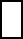 